200 kV 400 A gun solenoid Xoff=0Yoff=05000 particles 50 ps (gauss rms)0.56 mm mrad /mm emittance1 nCSpace charge grid: Nrad=13, Nlong_in=281.7 mm rms10000 particles in distribution-1000.00 pC total chargePosition 1.472.10356e-01 MeV, beta*gamma 1.0, beta 0.70581.01778e+01 keV sig energy spread43.98161 ps, sig time at cathode sigx  = 11.5342 mm,	sigy  = 11.5545 mmsigxp = 48.6253 mrad,	sigyp = 48.9506 mradsigz  = 35.3822 mmnEnz  = 84.0193 keV mm = 396.7909 keV psEnxps = 383.4320 um,	Enyps = 385.0069 umEnxtr = 384.8430 um,	Enytr = 386.6228 umExge = 384.8252 um,	Eyge = 386.4059 um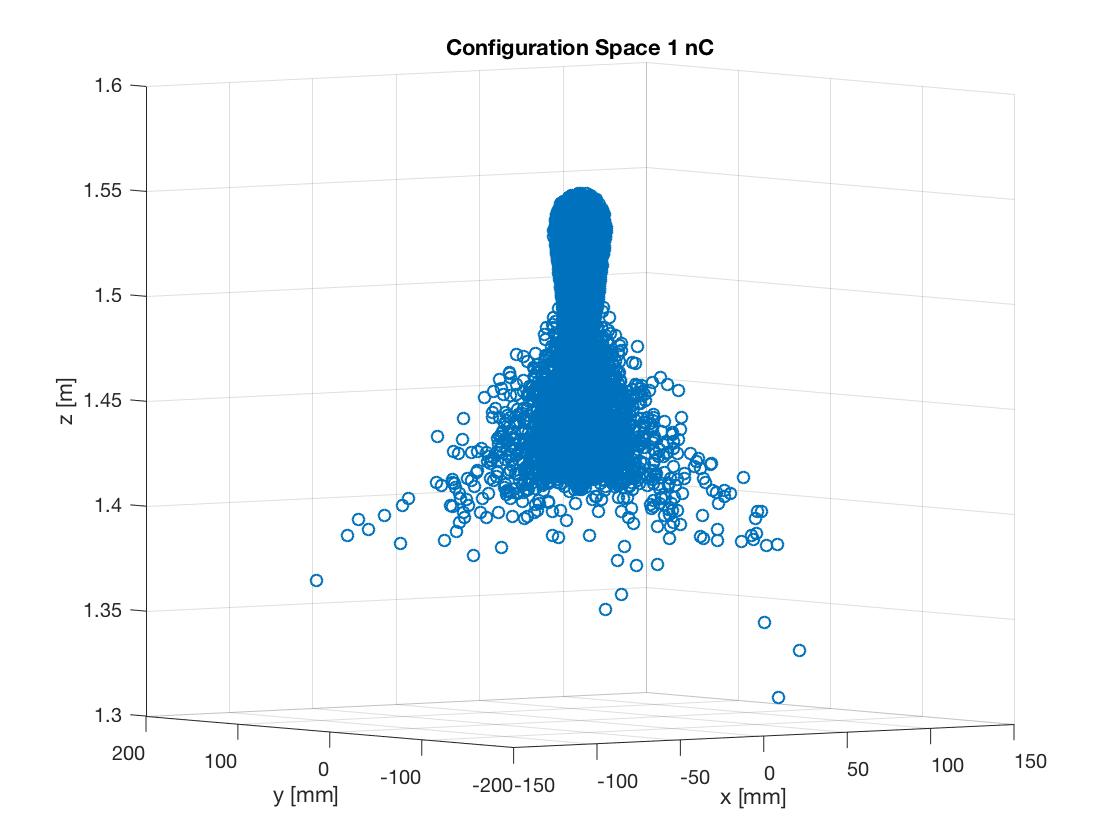 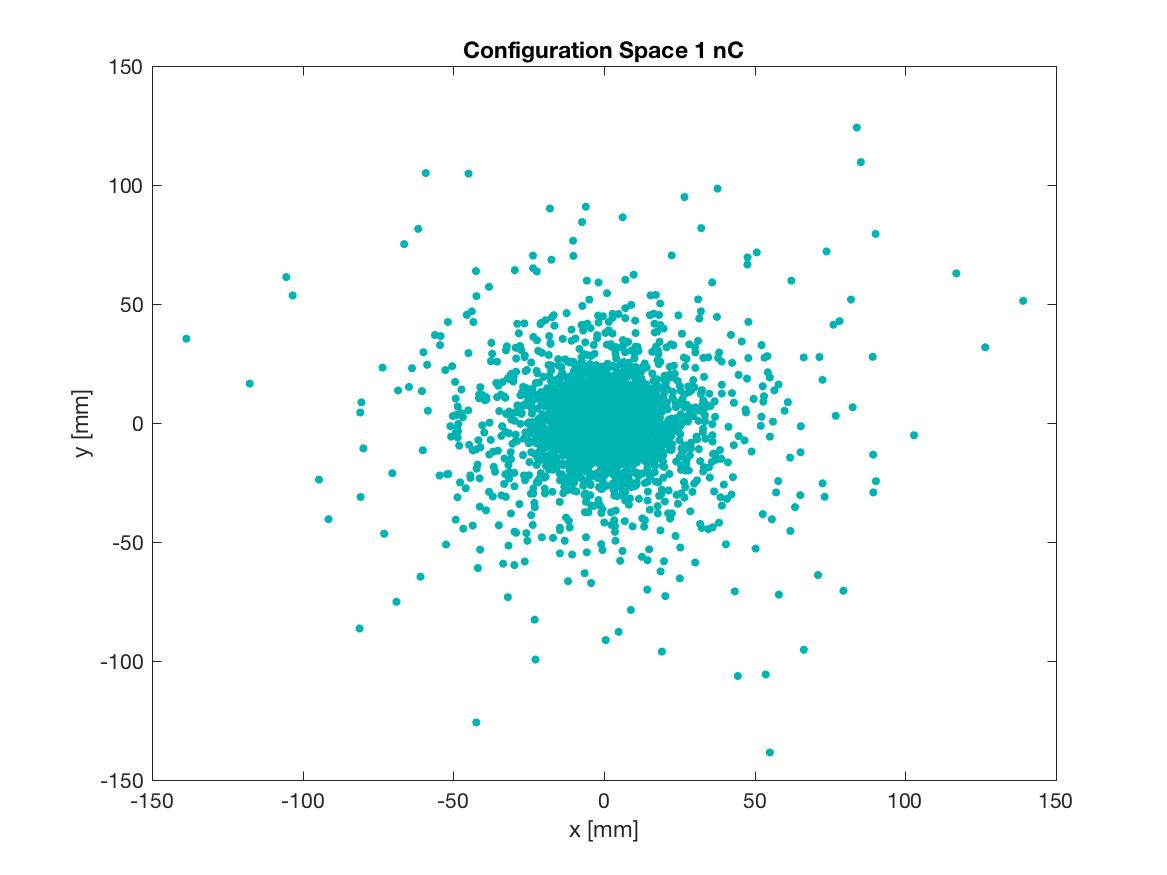 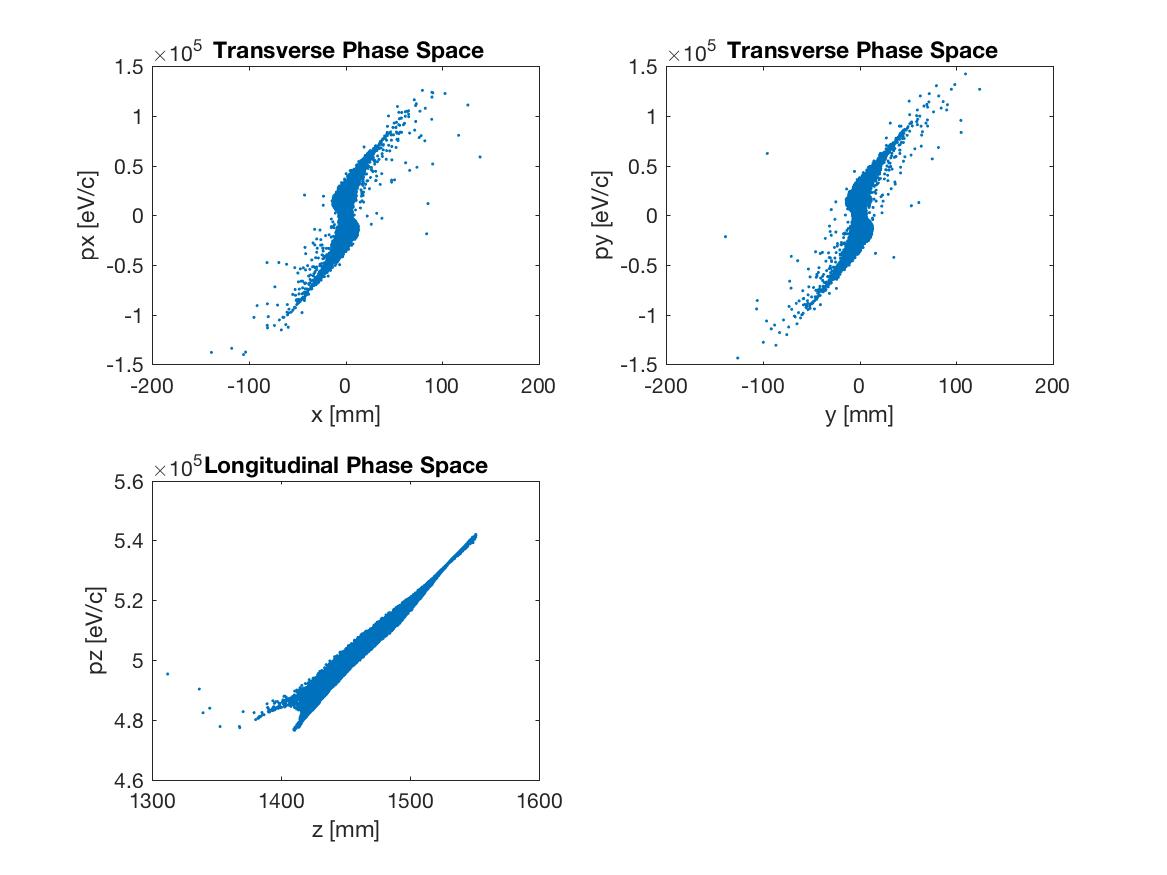 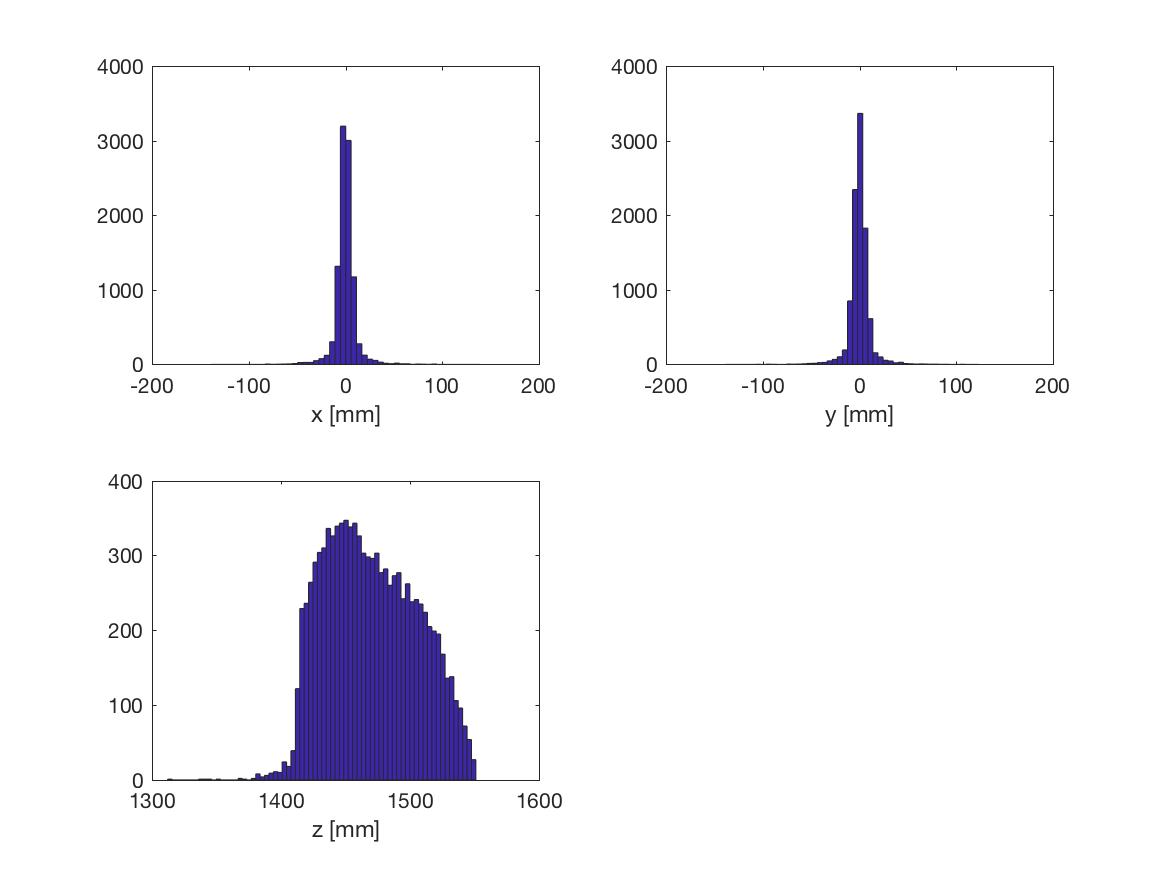 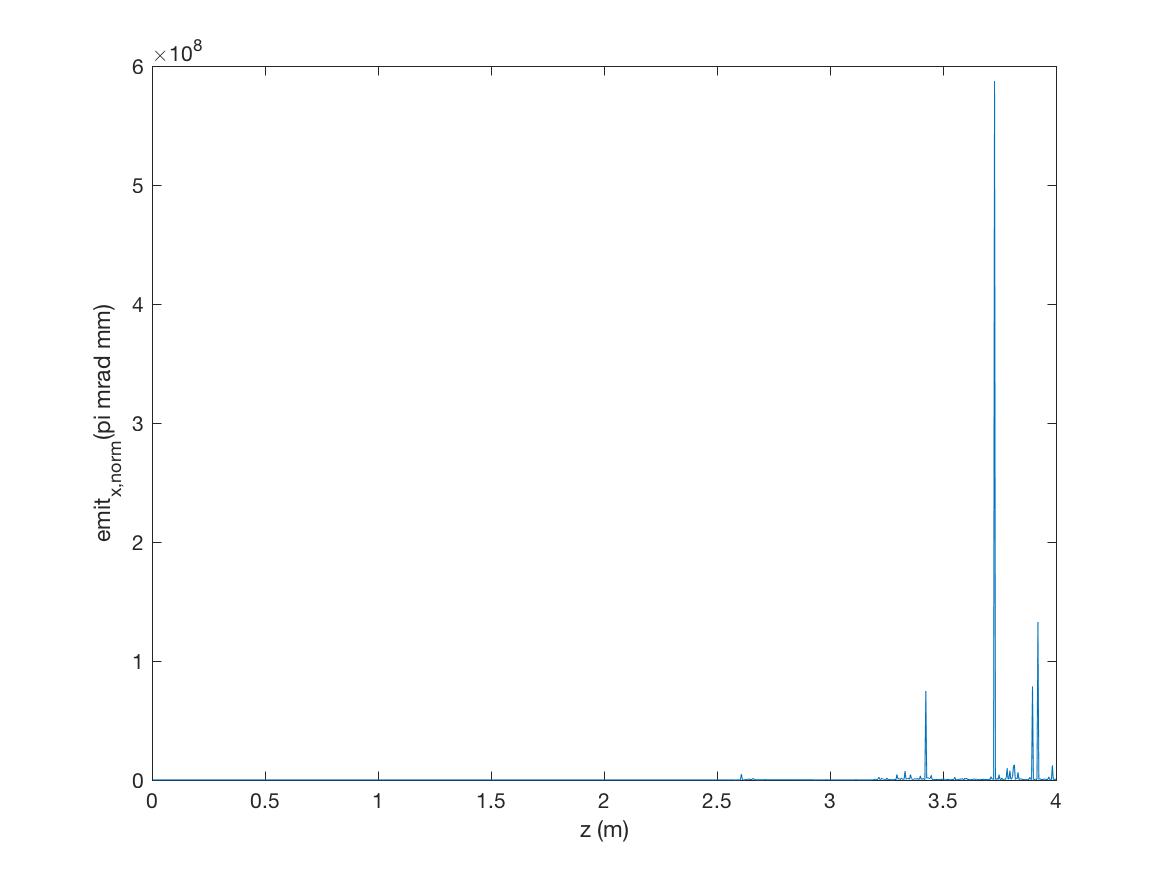 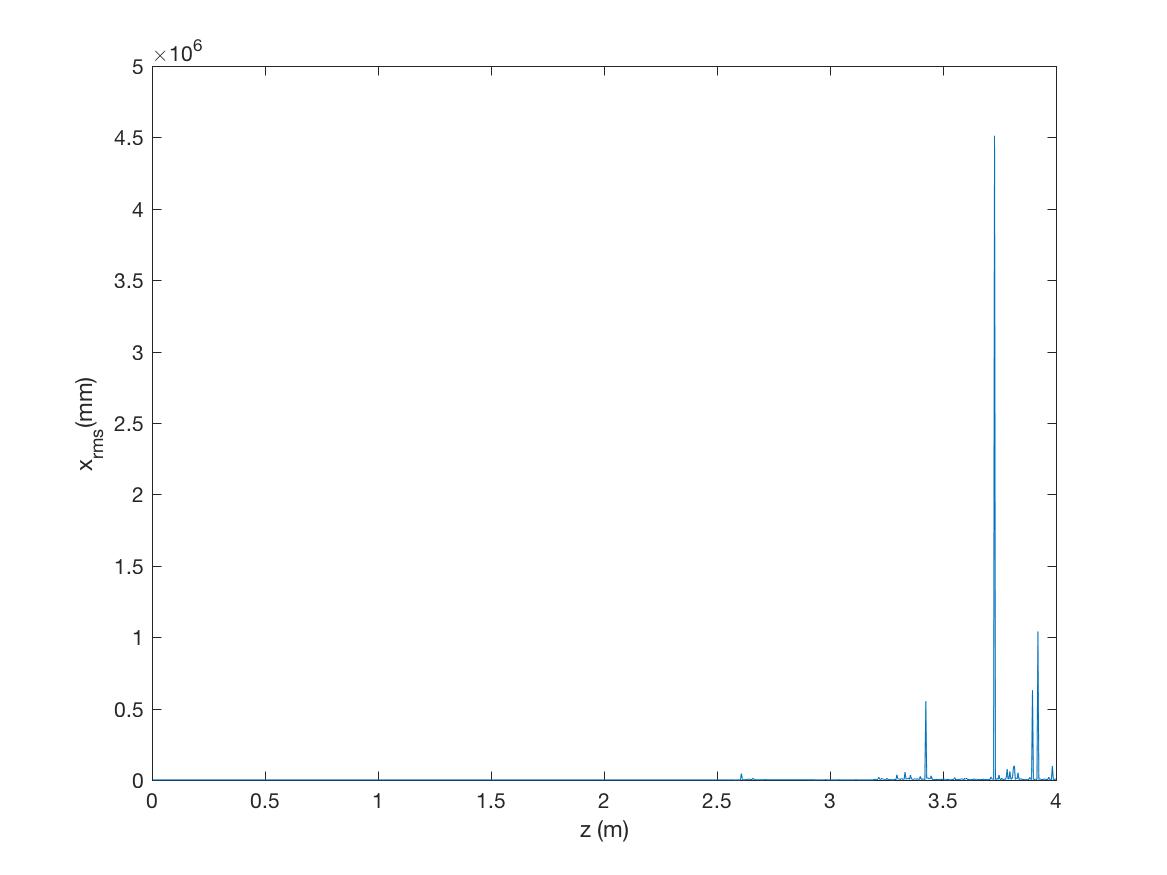 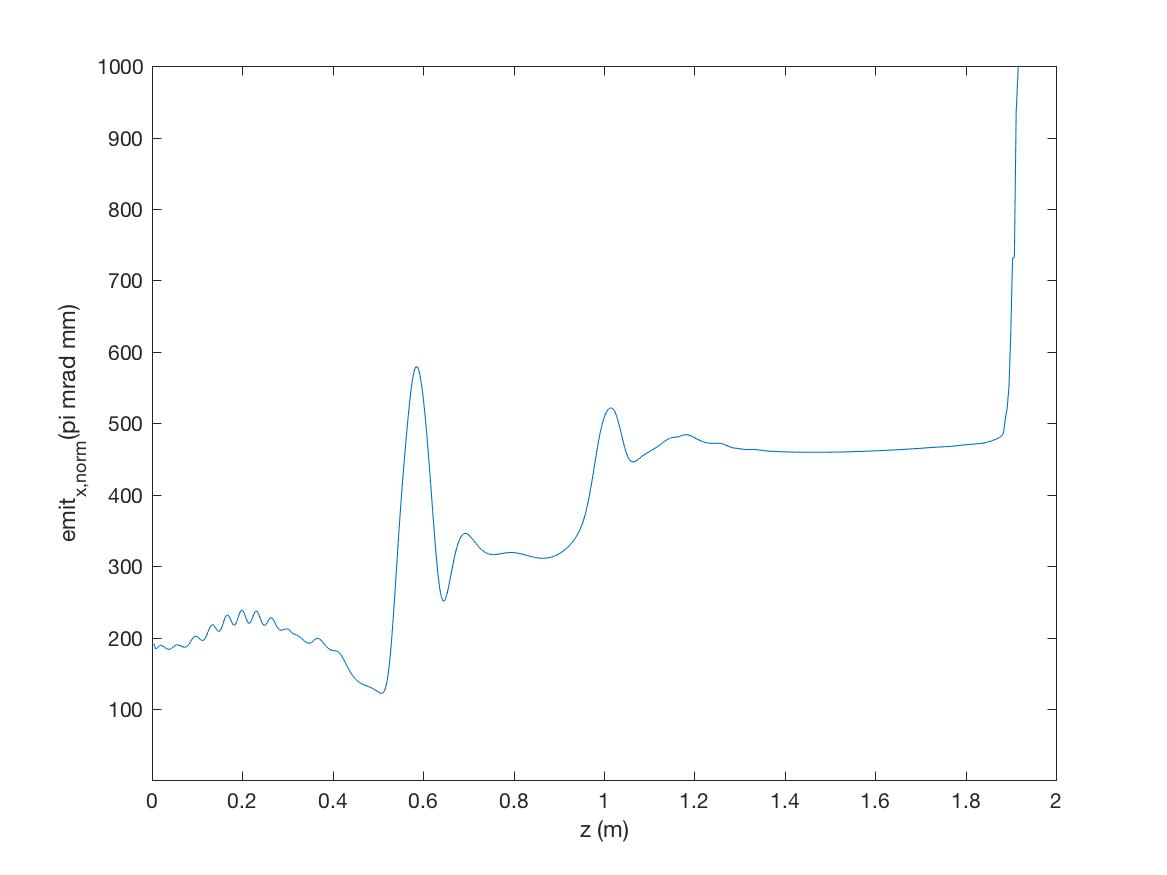 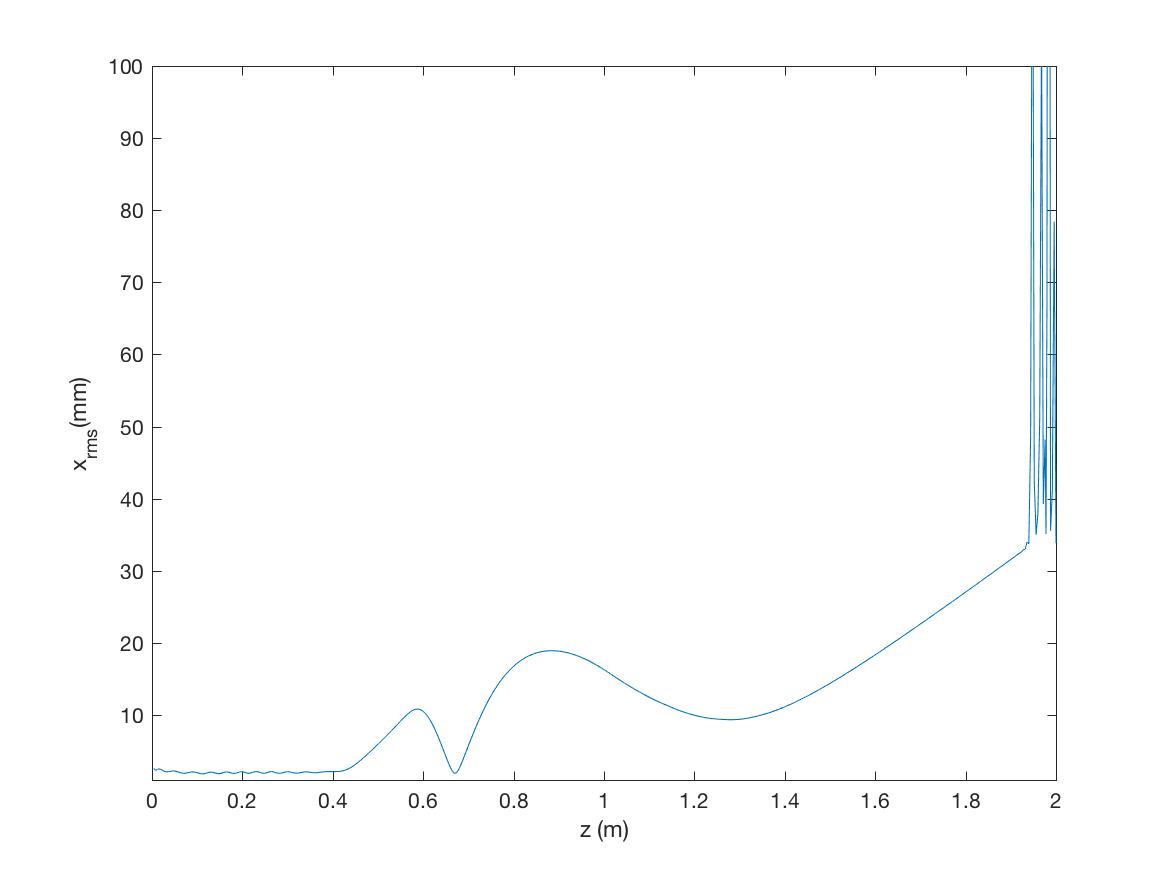 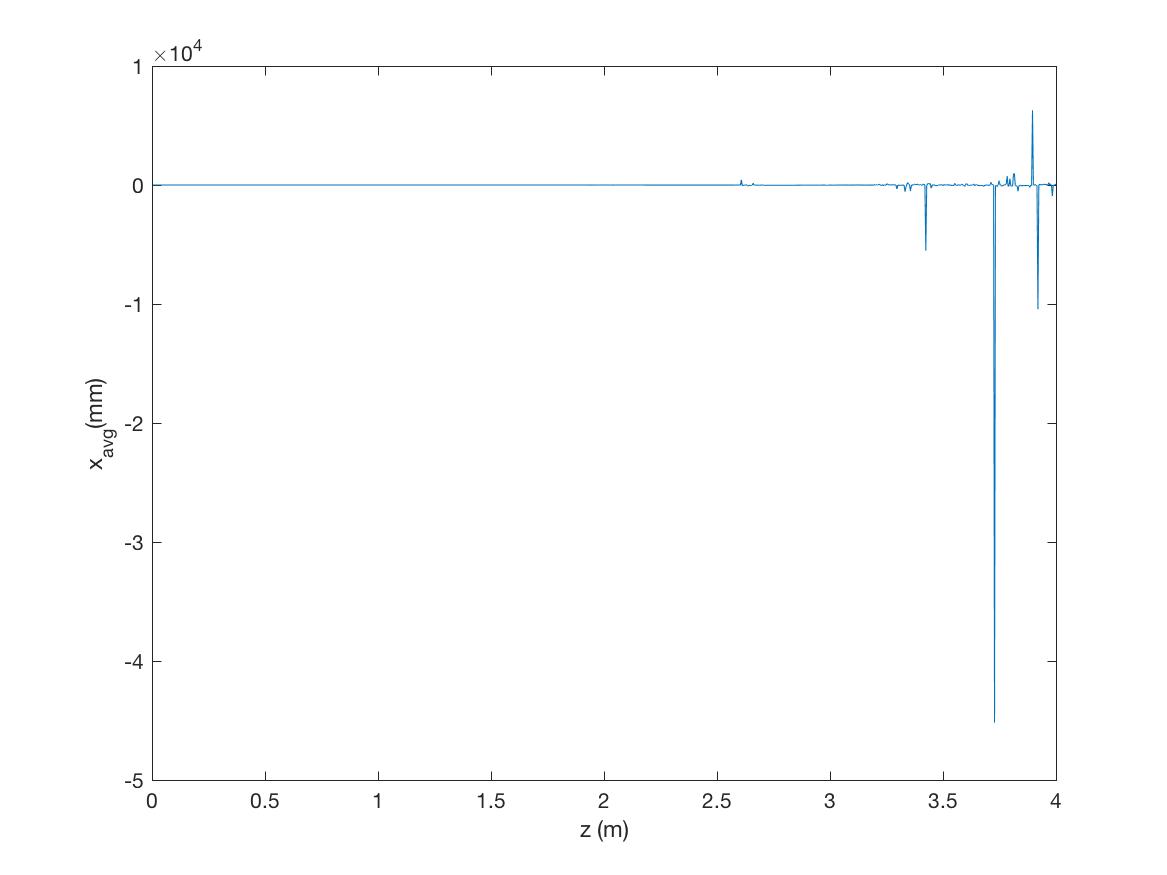 Laser size rms (mm)# of Active particles # of lost particles 0.2119638040.3175332470.4228427160.5276222380.6320817920.7356614340.8393110690.94173827144585421.146843161.248051951.34919811.44482181.5500001.650000